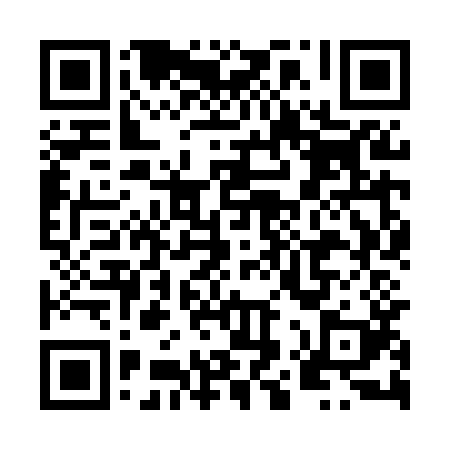 Prayer times for Konopki Pokrzywnica, PolandMon 1 Apr 2024 - Tue 30 Apr 2024High Latitude Method: Angle Based RulePrayer Calculation Method: Muslim World LeagueAsar Calculation Method: HanafiPrayer times provided by https://www.salahtimes.comDateDayFajrSunriseDhuhrAsrMaghribIsha1Mon3:586:0212:335:007:059:022Tue3:556:0012:335:017:079:043Wed3:525:5812:335:027:099:074Thu3:495:5512:325:047:119:095Fri3:465:5312:325:057:129:126Sat3:435:5112:325:067:149:147Sun3:395:4812:325:077:169:178Mon3:365:4612:315:097:189:199Tue3:335:4312:315:107:209:2210Wed3:305:4112:315:117:219:2411Thu3:265:3912:305:127:239:2712Fri3:235:3712:305:147:259:3013Sat3:205:3412:305:157:279:3214Sun3:165:3212:305:167:299:3515Mon3:135:3012:295:177:309:3816Tue3:095:2712:295:187:329:4117Wed3:065:2512:295:207:349:4418Thu3:025:2312:295:217:369:4719Fri2:595:2112:295:227:379:5020Sat2:555:1812:285:237:399:5321Sun2:525:1612:285:247:419:5622Mon2:485:1412:285:267:439:5923Tue2:445:1212:285:277:4510:0224Wed2:405:1012:285:287:4610:0525Thu2:365:0812:275:297:4810:0826Fri2:335:0612:275:307:5010:1227Sat2:295:0312:275:317:5210:1528Sun2:245:0112:275:327:5410:1929Mon2:204:5912:275:337:5510:2230Tue2:164:5712:275:357:5710:26